УКРАЇНАЧЕРНІВЕЦЬКА ОБЛАСНА РАДА         КЗ «Інститут післядипломної педагогічної освіти Чернівецької області»вул. І. Франка, . Чернівці, 58000, тел/факс (0372) 52-73-36,   Е-mail: cv_ipo@ukr.net   Код ЄДРПОУ 0212569716.09.2022       №01-09/407   Про проведення Всеукраїнської науково-практичної конференції «STEM-освіта: досвід, виклики, ідеї та рішення» та STEM-майстерні «Від STEM-освіти до міжнародного визнання»Повідомляємо, що 20-21 жовтня 2022 року ДНУ «Інститут модернізації змісту освіти» спільно із Запорізьким обласним інститутом післядипломної освіти проводять Всеукраїнську науково-практичну конференцію «STEM-освіта: досвід, виклики, ідеї та рішення», метою якої є об’єднання зусиль учених та практиків з різних регіонів країни щодо осмислення досвіду та визначення перспектив подальшого розвитку STEM-освіти в Україні.Участь у конференції є безоплатною. Учасники конференції отримають електронний сертифікат участі. Для участі у конференції потрібно до 15 жовтня 2022 року зареєструватися за посиланням: https://bit.ly/3TU5sVv.Докладніше ознайомитися з програмою Конференції можна в інформаційному листі, що додається (додаток 1). Інформуємо, що 29 вересня 2022 року о 16.00 відділ STEM-освіти ДНУ «Інститут модернізації змісту освіти» за підтримки ТОВ «Всеосвіта» проводить STEM-майстерню «Від STEM-освіти до міжнародного визнання».На заході будуть обговорюватися актуальні питання розвитку та популяризації напрямів STEM-освіти, організації та проведення змагання для учнівської молоді «PIA – Physics in Advent», метою якого є формування дослідницьких та інженерних навичок, сприяння свідомому професійному самовизначенню здобувачів освіти. Зареєструватися та докладніше ознайомитися з програмою STEM-майстерні можна за покликанням: https://vseosvita.ua/seminar/14. Тривалість онлайн-заходу 2 години.Участь у майстерні безкоштовна.Просимо поінформувати педагогічних працівників закладів освіти області про вказані заходи.В.о. директора								Тамара БогачикВик: Валентина Юзькова (095)246-47-09Додаток 1 до листа ІППОЧО від  15….....09…2022№ 01-09/402МІНІСТЕРСТВО ОСВІТИ І НАУКИ УКРАЇНИДНУ «ІНСТИТУ МОДЕРНІЗАЦІЇ ЗМІСТУ ОСВІТИ»НАЦІОНАЛЬНИЙ ЦЕНТР «МАЛА АКАДЕМІЯ НАУК УКРАЇНИ»ІНФОРМАЦІЙНЕ ПОВІДОМЛЕННЯШановні колеги!Запрошуємо Вас взяти участь у Всеукраїнській науково-практичній онлайн-конференції «STEM-СВІТ ІННОВАЦІЙНИХ МОЖЛИВОСТЕЙ», яка відбудеться 10 листопада 2022 року.Метою конференції є вивчення ефективних науково-методичних підходів і технологічних рішень застосування інновацій STEM-навчання, сучасних моделей інтелектуального саморозвитку особистості здобувачів освіти у контексті реалізації дидактичних принципів Нової української школи.До участі запрошуються науковці, докторанти, аспіранти, педагогічні працівники, методисти, управлінці та керівники навчальних закладів, фахівці навчальних центрів і бізнес-структур.Тематичні напрями роботи конференції:вітчизняні, закордонні надбання та проблеми розвитку STEM-освіти;зміст та напрями організації освітнього STEM-середовища, моделі STEM-освіти;науково-методичне забезпечення STEM-навчання в контексті реалізації Нової української школи;STEM-напрями як інструмент підвищення якості інклюзивної освіти;інноваційні підходи щодо самовизначення здобувачів освіти до побудови успішної STEM-кар’єри;досвід організації роботи STEM-центрів/лабораторій та інтерактивних музеїв науки для дітей;теорія і практика формування професійної компетентності педагогів у контексті STEM-освіти;розвиток професійної компетентності фахівців STEM-освіти у системі неперервної педагогічної освіти.Конференція відбудеться в онлайн-режимі на платформі Zoom (індентифікатор конференції та код підключення буде надіслано на електронну адресу учасників).Мови конференції: українська.Бажаючим взяти участь необхідно зареєструватися до 4 листопада 2022 року за посиланням https://forms.gle/GTJRWznHD94i5myG7Участь у конференції безкоштовна!Кожен учасник конференції отримає сертифікат (PDF-файл, надісланий на електронну адресу, вказану під час реєстрації).Матеріали конференції будуть опубліковані в електронному збірнику. Публікації буде подано в авторській редакції.Кращі доповіді і публікації будуть відзначені дипломами конференції.ВИМОГИ ДО ПОДАННЯ ПУБЛІКАЦІЙ У ЗБІРНИК МАТЕРІАЛІВ КОНФЕРЕНЦІЇПублікації, обсягом до 5 сторінок, завантажуються під час реєстрації на конференцію до     4 листопада 2022 року.Вимоги до оформлення: формат сторінки А4, поля (всі) 2,0 см, шрифт Times New Roman, кегль 14, міжрядковий інтервал 1,0; з нового рядка з вирівнюванням праворуч Прізвище та ініціали автора, жирним шрифтом; з наступного рядка курсивом: науковий ступінь, вчене звання, посада та назва установи / навчального закладу, електронна адреса автора; далі, з нового рядка, по центру – НАЗВА ПУБЛІКАЦІЇ великими літерами жирним шрифтом. Після пропуску одного рядка, текст публікації, після якого, література (список використаних джерел).Також пропонуємо опублікувати наукові статті з проблем конференції у фаховому журналі категорії  В (педагогіка, ІТ-технології) «Наукові записки Малої академії наук України». Вимоги до публікацій розміщено на сайті журналу http://snman.science  ОРГАНІЗАЦІЙНИЙ КОМІТЕТ КОФЕРЕНЦІЇ:Завалевський  Юрій Іванович, перший заступник директора ДНУ «Інститут модернізації змісту освіти», доктор педагогічних наук, професор, е-mail:  zui1@imzo.gov.ua;Стрижак Олександр Євгенійович, заступник директора з наукової роботи, доктор технічних наук, старший науковий співробітник, е-mail:  sae953@gmail.com;Черноморець Валентина Василівна, завідувач сектору відділу STEM-освіти ДНУ «Інститут модернізації змісту освіти», тел. 067 769 39 32, е-mail: stemosvita@gmail.com;Савченко Ірина Миколаївна, кандидат педагогічних наук, старший науковий співробітник, учений секретар НЦ «Мала академія наук України», тел. 097 960 00 92,  е-mail: savchenko_irina@ukr.netКонтакти з питань організації та розміщення публікацій:Василенко Ірина Віталіївна, науковий співробітник відділу STEM-освіти ДНУ «Інститут модернізації змісту освіти», тел. 067 508 29 74, е-mail: stemosvita@gmail.com .Емець Вікторія Василівна, науковий співробітник  відділу інформаційно-дидактичного моделювання Національного центру «Мала академія наук України», тел. 096 489 90 28, е-mail:  evvevv@ukr.net  (статті у Наукові записки Малої академії наук України»)Додаток 2 до листа ІППОЧО від  15.09.2022№ 01-09/402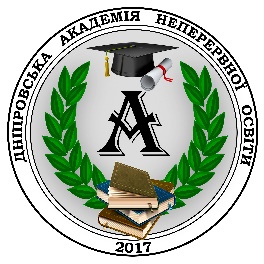 КОМУНАЛЬНИЙ ЗАКЛАД ВИЩОЇ ОСВІТИ «ДНІПРОВСЬКА АКАДЕМІЯ НЕПЕРЕРВНОЇ ОСВІТИ» ДНІПРОПЕТРОВСЬКОЇ ОБЛАСНОЇ РАДИІНФОРМАЦІЙНИЙ ЛИСТ-ЗАПРОШЕННЯШановні колеги!29 вересня 2022 року у онлайн форматі відбудеться Всеукраїнська науково-практична конференція «Цифровізація освіти: управління змінами».До участі запрошуються наукові та педагогічні працівники, керівники закладів загальної середньої та дошкільної освіти різних типів власності, що надають освітні послуги за дистанційною, мережевою, домашньою формами навчання (комунальних, приватних, альтернативних закладів освіти); керівники центрів розвитку дітей та молоді; лідери батьківських ініціатив, альтернативні педагоги та небайдужі батьки.Теми для обговоренняТрансформація українського освітнього простору в умовах внутрішньої та зовнішньої міграції.Дистанційні та змішані форми здобуття освіти: виклики та ризики.Сучасні платформи та сервіси для навчання онлайн.Психологічна підтримка учасників освітнього процесу (вчителів, учнів, батьків) під час навчання в період військового стану.Школа онлайн. Нові формати існування закладів освіти в часи війни.Релокація закладів освіти. Як зберегти і забезпечити сталість освітнього процесу. Можливості цифрових технологій. Перелік тем відкритий для ваших пропозицій.Робочі мови конференції – українська, англійська.Умови участіУчасники конференції сплачують організаційний внесок, який складає –250 грн. Організаційний внесок включає організаційні витрати на видання збірника матеріалів конференції.Оплата здійснюється до 26 вересня 2022 року на картку Приватбанку за наступними реквізитами:Одержувач: Хоріщенко Олександр АндрійовичНомер картки одержувача: 5363 5420 1367 3760Призначення платежу: проведення конференції Цифровізація 29.09.2022Реєстрація учасниківДля участі у конференції необхідно у термін до 26 вересня 2022 року зареєструватись за посиланням https://forms.gle/GoCDVc9z3Z74bYgU8 Публікація матеріалів конференціїДля публікації тез доповідей необхідно у термін до 26 вересня 2022 року подати:тези доповіді;скан квитанції про оплату внеску за друк примірника.на електронну адресу оргкомітету stemnadnipri@dano.dp.ua Матеріали конференції (тези) планується видати окремою збіркою протягом жовтня 2022 року. Вимоги до оформлення тез доповідейЗагальний обсяг від 2 до 5 сторінок. Формат тексту MS Word doc, docx шрифт «Times New Roman», кегль 14, міжрядковий інтервал – 1,5.  Усі поля – 2,5 см.Посилання на цитовані джерела подаються у квадратних дужках після цитати за таким зразком: [7,с.123], де 7– номер джерела за списком, 123 – сторінка. Посилання на декілька джерел одночасно подаються таким чином: [1;4;8] або [2,с.32;9,с.48;11,с.257]. Згадані в тексті науковці, дослідники називаються за абеткою, зарубіжні та вітчизняні окремо.Перелік літературних джерел розташовується за алфавітом або в порядку їх використання після тексту з підзаголовком Список використаних джерел і виконується відповідно до бібліографічних вимог.Текст доповіді супроводжується анотацією робочою мовою конференції до 50 слів.Редакційна колегія збірки залишає за собою право рецензування та редагування поданих текстів, а також відхилення тез доповідей, що не відповідають тематиці конференції чи встановленим вимогам щодо оформлення.Розташування структурних елементів тез доповідіАдреса оргкомітету:вул. Антоновича, 70, м.Дніпро, 49006, Україна.Тел.:(056)732-47-71, або 732-47-66З питаннями звертатися до відповідальних осіб: Бутурліна Оксана Василівна 067559 60 00, Запорожець Ольга Миколаївна 098 301 16 86, Пилипенко Ольга Володимирівна 097 312 11 15E-mail: stemnadnipri@dano.dp.uaПрізвище І.Б.Організація Посада НАЗВА ДОПОВІДІАнотація Тези доповідіСписок використаних джерел